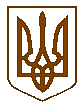 БУЧАНСЬКИЙ МІСЬКИЙ ГОЛОВАР О З П О Р Я Д Ж Е Н Н Я« 11»  січня  2020 року							№ _5__Про скликання засідання виконавчого комітетуБучанської міської ради	Відповідно до вимог ст. 53 Закону України «Про місцеве самоврядування в Україні» та на підставі п. 4. 1 Регламенту виконавчого  комітету  Бучанської міської ради  затвердженого рішенням сесії Бучанської міської ради від 03.11.2015 р. № 8-1-VIIРОЗПОРЯДЖАЮСЬ:Скликати засідання виконавчого комітету Бучанської міської ради о 14.00 год., 21 січня  2020 року в приміщенні Бучанської міської ради, за адресою: м. Буча, вул. Енергетиків, 12.До порядку денного засідання внести питання у відповідності з додатком.В.о. керуючого справами О.Ф. Пронько.:довести дане розпорядження до відома членів виконавчого комітету Бучанської міської ради;на засідання виконавчого комітету запросити начальників управлінь та відділів міської ради, представників засобів масової інформації.Контроль за виконанням даного розпорядження покласти на в.о. керуючого справами  О.Ф. ПронькоВ.о. міського голови 						Т.О. ШаправськийПогоджено:В.о. керуючого  справами	                                           О.Ф. ПронькоНачальник юридичного відділу			             М.С. Бєляков